ZAŁĄCZNIK NR 1 DO SIWZ - FORMULARZ OFERTYSzkoła Podstawowa nr 153 w ŁodziUl. Obrońców Westerplatte 2891-811 ŁódźNawiązując do ogłoszenia o postępowaniu o zamówienie publiczne prowadzonym w trybie przetargu nieograniczonego na modernizację pionu żywienia, postępowanie nr 4/ZP/2020 my niżej podpisani:……………………………………………………………………………………………………………..działając w imieniu i na rzecz:……………………………………………………………………………………………………………. (nazwa (firma) dokładny adres Wykonawcy/Wykonawców); w przypadku składania oferty przez podmioty występujące wspólnie podać nazwy (firmy) i dokładne adresy wszystkich podmiotów składających wspólną ofertę)SKŁADAMY OFERTĘ na wykonanie przedmiotu zamówienia zgodnie ze Specyfikacją Istotnych Warunków Zamówienia, zwaną dalej SIWZ.OŚWIADCZAMY, że zgodnie z załączonym pełnomocnictwem Pełnomocnikiem do reprezentowania nas w postępowaniu lub reprezentowania nas w postępowaniu i zawarcia umowy jest:…………………………………………………………………………………………………………….(Wypełniają jedynie przedsiębiorcy składający wspólną ofertę lub Wykonawcy, którzy w powyższych zakresie ustanowili pełnomocnictwo)Wykonawca jest:	mikroprzedsiębiorstwem *	małym przedsiębiorstwem *	średnim przedsiębiorstwem *	nie dotyczy ** zaznaczyć jedną właściwą odpowiedź ** UWAGANa potrzeby odpowiedzi na to pytanie należy skorzystać z definicji zawartych w zaleceniu Komisji z dnia 6 maja 2003 r. dotyczącym definicji mikroprzedsiębiorstw oraz małych i średnich przedsiębiorstw (Dz. Urz. UE L 124 z 20.5.2003, str. 36). Mikroprzedsiębiorstwo: przedsiębiorstwo, które zatrudnia mniej niż 10 osób i którego roczny obrót lub roczna suma bilansowa nie przekracza 2 milionów EUR. Małe przedsiębiorstwo: przedsiębiorstwo, które zatrudnia mniej niż 50 osób i którego roczny obrót lub roczna suma bilansowa nie przekracza 10 milionów EUR. Średnie przedsiębiorstwa: przedsiębiorstwa, które nie są mikroprzedsiębiorstwami ani małymi przedsiębiorstwami i które zatrudniają mniej niż 250 osób i których roczny obrót nie przekracza 50 milionów EUR lub roczna suma bilansowa nie przekracza 43 milionów EUR.OŚWIADCZAMY, że zapoznaliśmy się treścią SIWZ i uznajemy się za związanych określonymi w niej postanowieniami i zasadami postępowania.OFERUJEMY wykonanie przedmiotu zamówienia za cenę brutto: …………………………………………………… zł (słownie: ……………………………………………………….…………zł) brutto, w tym podatek VAT w kwocie ………………………………………………… zł przy zachowaniu wynagrodzeń częściowych za wykonanie:robót budowlanych (kosztorysu bez malowania, glazury i posadzek) ……………………………………… zł bruttoinstalacji elektrycznych i instalacji wodno-kanalizacyjnych (bez pomiarów) ……………………………………. zł bruttoinstalacji wentylacji i instalacji gazowej …………………………………………………………. Zł bruttopozostałe roboty w tym malowanie glazurowanie wykonanie posadzek, wykonanie wymaganych pomiarów) ……………………………………………………… zł bruttoUWAGA! Suma poz. 1)-4) musi się równać cenie oferty bruttoOferujemy termin gwarancji i rękojmi na roboty budowlane: 36 miesiące; 48 miesięcy; 60 miesięcy; 72 miesięcy;UWAGA! Właściwą wartość (jedną w każdym z kryteriów) należy oznaczyć znakiem X* W przypadku wskazania w formularzu oferty terminów gwarancji i rękojmi w liczbie odmiennej od liczby w wariantach określonych przez Zamawiającego, Zamawiający uzna, że Wykonawca udzielił minimalnego wymaganego terminu i taka liczba zostanie wzięta pod uwagę przy wyliczaniu punktów dla kryteriów z zastrzeżeniem, że:w przypadku zaoferowania Terminu gwarancji i rękojmi w liczbie nie przekraczającej wymaganego minimum, oferta zostanie odrzucona;w przypadku zaoferowania terminu gwarancji i rękojmi przekraczającego maksymalną wartość Zamawiający przy wyliczaniu punktów dla kryteriów przyzna maksymalną liczbę punktów w kryterium;w przypadku braku wskazania terminów gwarancji i rękojmi Zamawiający uzna, że Wykonawca zaoferował minimalnie wymagane okresy gwarancji i rękojmi i taka liczba zostanie wzięta pod uwagę przy wyliczaniu punktów dla kryterium termin gwarancji i rękojmi;w przypadku zaznaczenia więcej niż jednej wartości Zamawiający uzna, że treść oferty nie odpowiada treści specyfikacji istotnych warunków zamówienia i odrzuci ofertę.AKCEPTUJEMY warunki płatności określone przez Zamawiającego we wzorze umowy, w tym również, że wynagrodzenie ma charakter ryczałtowy.UWAŻAMY SIĘ za związanych niniejszą ofertą przez czas wskazany w SIWZ, tj. przez okres 30 dni uwzględniając, że dzień, w którym upływa termin składania ofert, jest pierwszym dniem biegu terminu związania ofertą.OŚWIADCZAMY, że zaoferowane przez nas dostawy zgodne są z przedmiotem zamówienia i spełniają wszystkie obowiązujące normy oraz przepisy, a także wymagania jakie Zamawiający określił w specyfikacji istotnych warunków zamówienia. ZAMÓWIENIE ZREALIZUJEMY sami / przy udziale Podwykonawców** niepotrzebne skreślić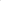 Podwykonawcom zostaną powierzone do wykonania następujące zakresy zamówienia:…………………………………………………………………………………………………………….Podwykonawcą będzie:firma . ……………………………………………………………………………………………………(wpisać nazwę podmiotu).OŚWIADCZAMY, że zapoznaliśmy się ze Wzorem umowy, określonym w SIWZ i zobowiązujemy się, w przypadku wyboru naszej oferty, do zawarcia umowy zgodnej z niniejszą ofertą, na warunkach określonych w SIWZ, w miejscu i terminie wyznaczonym przez Zamawiającego.WSZELKĄ KORESPONDENCJĘ w sprawie niniejszego postępowania należy kierować do:Imię i nazwisko . ……………………………………………………………………………………………Adres: ………………………………………………………………………………………………………Telefon: ………………………………………… Faks: …………………………………………………Adres e-mail: ……………………………………………………………………………………………OFERTĘ niniejszą składamy na kolejno ponumerowanych stronach Do oferty załączamy następujące oświadczenia i dokumenty:……………………………………………………………………………………………………………………………………………………………………………………………………………………………………………………………………………………………………………………………………………………… dnia ……………………Miejscowość								…………………………………………….(podpis Wykonawcy)ZAŁĄCZNIK NR 2 DO SIWZ Wykaz osóbWYKONAWCA (PARTNER):……………………………………………………………………………………………………………………………………………………………nazwa wykonawcy (wykonawców)……………………………………………………………………………………………………………………………………………………………adres wykonawcy (wykonawców)Oświadczam – oświadczamy*, że do realizacji zamówienia publicznego na modernizację pionu żywienia przewidujemy skierować następujące/ą osobę(y), umożliwiającą(ce) realizację zamówienia na odpowiednim poziomie. Niżej wykaz osób skierowanych przez Wykonawcę do realizacji zamówienia publicznego, w szczególności odpowiedzialnych za kierowanie robotami budowlanymi, wraz z informacjami na temat ich kwalifikacji zawodowych, uprawnień, doświadczenia i wykształcenia niezbędnych do wykonania zamówienia publicznego, a także zakresu wykonywanych przez nie czynności oraz informacją o podstawie do dysponowania tymi osobami*niepotrzebne skreślić.................................................................. Miejscowość, data i podpis WykonawcyZAŁĄCZNIK NR 3 DO SIWZ Wykaz robót budowlanychWYKONAWCA (PARTNER):………………………………………………………………………………………………………………………………………………………………………………………………………………………………………………nazwa wykonawcy (wykonawców)………………………………………………………………………………………………………………………………………………………………………………………………………………………………………………adres wykonawcy (wykonawców)Modernizacja pionu żywieniaOświadczam/oświadczamy*, że zrealizowałem/zrealizowaliśmy*  następujące robotyUWAGA:Należy dołączyć dowody, że ww. roboty zostały wykonane należycie, w szczególności należy podać informacje o tym czy roboty zostały wykonane zgodnie z przepisami prawa budowlanego i prawidłowo ukończone, przy czym dowodami, o których mowa, są referencje bądź inne dokumenty wystawione przez podmiot, na rzecz, którego roboty budowlane były wykonywane, a jeżeli z uzasadnionej przyczyny o obiektywnym charakterze wykonawca nie jest w stanie uzyskać tych dokumentów – inne dokumenty.* niepotrzebne skreślić……………………………………………………..  Miejscowość, data                                                            ..................................................................             /podpis Wykonawcy/ZAŁĄCZNIK NR 4 DO SIWZ OŚWIADCZENIE WYKONAWCY DOTYCZĄCE PRZESŁANEK WYKLUCZENIA Z POSTĘPOWANIAOświadczenie wykonawcyskładane na podstawie art. 25a ust. 1 ustawy z dnia 29 stycznia 2004 r.Prawo zamówień publicznych (dalej jako: ustawa Pzp),DOTYCZĄCE PRZESŁANEK WYKLUCZENIA Z POSTEPOWANIANawiązując do ogłoszenia o postępowaniu o zamówienie publiczne prowadzonym w trybie przetargu nieograniczonego na modernizację pionu żywienia, postępowanie nr 4/ZP/2020  działając w imieniu Wykonawcy:……………………………………………………………………………………………………………..……………………………………………………………………………………………………………..(nazwa (firma) dokładny adres Wykonawcy/Wykonawców); w przypadku składania oferty przez podmioty występujące wspólnie podać nazwy (firmy) i dokładne adresy wszystkich podmiotów składających wspólną ofertę)Oświadczam, że nie podlegam wykluczeniu z postępowania na podstawie art. 24 ust 1 ustawy Pzp oraz ust. 5 pkt 1) - 4)ustawy Pzp.Oświadczam, że w stosunku do następującego/ych podmiotu/tów, na którego/ych zasoby powołuję się w niniejszym postępowaniu, tj.:……………………………………………………………………………………………………………..(podać pełną nazwę/firmę, adres, a także w zależności od podmiotu: NIP/PESEL, KRS/CEiDG) nie zachodzą podstawy wykluczenia z postępowania o udzielenie zamówienia.Oświadczam, że w stosunku do następującego/ych podmiotu/tów,	będącego/ych podwykonawcą/ami.……………………………………………………………………………………………………………..(podać pełną nazwę/firmę, adres, a także w zależności Od podmiotu: NIP/PESEL, KRS/CEiDG), nie zachodzą podstawy wykluczenia z postępowania o udzielenie zamówienia.Oświadczam, że wszystkie informacje podane w powyższych oświadczeniach są aktualne i zgodne z prawdą oraz zostały przedstawione z pełną świadomością konsekwencji wprowadzenia Zamawiającego w błąd przy przedstawianiu informacji.……………………….dnia ………………..(miejscowość),……………………………(podpis)ZAŁĄCZNIK NR 5 DO SIWZ - OŚWIADCZENIE WYKONAWCY DOTYCZĄCE SPEŁNIANIA WARUNKÓW UDZIAŁU W POSTĘPOWANIUOświadczenie wykonawcy składane na podstawie art. 25a ust. 1 ustawy z dnia 29 stycznia 2004 r.Prawo zamówień publicznych (dalej jako: ustawa Pzp),DOTYCZĄCE SPEŁNIANIA WARUNKÓW UDZIAŁU W POSTEPOWANIUNawiązując do ogłoszenia o postępowaniu o zamówienie publiczne prowadzonym w trybie przetargu nieograniczonego na modernizację pionu żywienia, postępowanie nr 4/ZP/2020 działając w imieniu i na rzecz:……………………………………………………………………………………………………………..……………………………………………………………………………………………………………..(nazwa (firma) dokładny adres Wykonawcy/wykonawców); w przypadku składania oferty przez podmioty występujące wspólnie podać nazwy (firmy) i dokładne adresy wszystkich podmiotów składających wspólną ofertę)Oświadczam, że spełniam warunki udziału w postępowaniu określone przez Zamawiającego w SIWZ.Oświadczam, że w celu wykazania spełniania warunków udziału w postępowaniu, określonych przez Zamawiającego w SIWZ polegam na zasobach następującego/ych podmiotu/ów:……………………………………………………………………………………………………………..………………………………………………...…………………………………………………………..……………………………………………………………………………………………………………..w następującym zakresie:……………………………………………………………………………………………………………..(wskazać podmiot i określić odpowiedni zakres dla wskazanego podmiotu).Oświadczam, że wszystkie informacje podane w powyższych oświadczeniach są aktualne i zgodne z prawdą oraz zostały przedstawione z pełną świadomością konsekwencji wprowadzenia zamawiającego w błąd przy przedstawianiu informacji.………………………. Dnia ………………(miejscowość),……………………………..(podpis)ZAŁĄCZNIK NR 6 DO SIWZ (LISTA PODMIOTÓW NALEŻĄCYCH DO TEJ SAMEJ GRUPY KAPITAŁOWEJ)Wymaga się aby dokument był złożony w terminie wynikającym z art. 24 ust. 11 ustawy Pzp.Lista podmiotów należących do tej samej grupy kapitałowej/informacja o tym, że Wykonawca nie należy do grupy kapitałowej*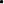 UWAGA: należy wypełnić pkt 1 lub pkt 2Składając ofertę w postępowaniu o udzielenie zamówienia publicznego na modernizację pionu żywienia, postępowanie nr 4/ZP/2020, w celu wykazania braku podstaw do wykluczenia z postępowania na podstawie art. 24 ust. 1 pkt 23) ustawy z dnia 29 stycznia 2004 roku Prawo zamówień publicznych (Dz. U. z 2019 r., poz. 1843) oświadczam, że:Przynależę do tej samej grupy kapitałowej w rozumieniu ustawy z dnia 16 lutego 2007 r. o ochronie konkurencji i konsumentów (t.j. Dz. U. 2020 poz. 1076.):oraz składam wraz z oświadczeniem dokumenty bądź informacje potwierdzające, że powiązania z innym Wykonawcą nie prowadzą do zakłócenia konkurencji w postępowaniu.…………….……………………………Data i podpis osoby uprawnionej do reprezentowania WykonawcyNie przynależę do tej samej grupy kapitałowej.…………………………………………...Dota i podpis osoby uprawnionej do reprezentowania WykonawcyImię i NazwiskoOpis kwalifikacji zawodowych (rodzaj i zakres kwalifikacji zawodowych zgodnie z posiadanymi uprawnieniami)Doświadczenie zawodowe (w latach) wykształcenie(fakultatywnie)Zakres wykonywanych czynności w trakcie realizacji zadaniaPodstawa dysponowania osobądysponuję*podstawa dysponowania osobą- umowa o pracę*- umowa zlecenie*- inne (podać  jakie)* …………..………….....będę dysponował*- zobowiązanie innego podmiotudysponuję*podstawa dysponowania osobą- umowa o pracę*- umowa zlecenie*- inne (podać  jakie)* …………..………….....będę dysponował*- zobowiązanie innego podmiotudysponuję*podstawa dysponowania osobą- umowa o pracę*- umowa zlecenie*- inne (podać  jakie)* …………..………….....będę dysponował*- zobowiązanie innego podmiotuLp.Podmiot, na rzecz, którego roboty budowlane zostały wykonane Przedmiot wykonanej roboty (krótki opis prac wykonanych w ramach danej roboty budowlanej, rodzaj robót)Miejsce wykonania robótOkres wykonaniarobótod (d, m, r) 
do (d, m, r)Wartośćrobótbrutto w PLN12Lp.Nazwa podmiotu wchodzącego w skład tej samej grupy kapitałowejAdres podmiotu1.2.3.